Dílčí smlouva č. 1č. 2024/152 NAKITk Rámcové dohodě na zajištění bezpečnostního nástroje obsahujícího SAST a SCA funkcionalityč. 2024/050 NAKITze dne 25. 1. 2024jednotlivě jako „Smluvní strana“ nebo společně jako „Smluvní strany“, uzavírají tuto Dílčí smlouvu (dále jen „Smlouva“) k Rámcové dohodě na zajištění bezpečnostního nástroje obsahujícího SAST a SCA funkcionality ze dne 25. 1. 2024 (dále jen „Rámcová dohoda“).Předmět SmlouvyPředmětem této Smlouvy je závazek Dodavatele:poskytnout Objednateli software v podobě bezpečnostního nástroje obsahujícího SAST a SCA funkcionality, včetně poskytnutí celkem 5 SAST a 5 SCA softwarových licencí (dále též„Licence SW“) a umožnit Objednateli užívat nástroj obsahující SAST a SCA funkcionality za podmínek dle této Smlouvy a Rámcové dohody (dále též jako „Nástroj“);zajistit zpřístupnění nástroje obsahujícího SAST a SCA funkcionality jeho instalací a prvotní integrací do testovacího a produkčního prostředí Objednatele, ověření jeho funkčnosti a dodání veškeré související Dokumentace, tak jak je specifikováno v čl. 2 odst. 2.5 a 2.6 Rámcové dohody (dále též jako „Implementace“);poskytovat Objednateli službu technické podpory pro Nástroj (dále též jako „Podpora“);poskytovat Objednateli službu SW maintenance pro Nástroj (dále též jako „Maintenance“),a to vše v souladu s čl. 2 odst. 2.1 Rámcové dohody, a příslušnou výzvou Objednatele k podání nabídky dle čl. 3 Rámcové dohody (dále též jako „Předmět plnění“).Dodavatel se podpisem této Smlouvy zavazuje realizovat a poskytovat Předmět plnění specifikovaný v čl. 1 odst. 1.1 této Smlouvy za podmínek uvedených v této Smlouvě a Rámcové dohodě ve sjednané kvalitě, množství a čase.Objednatel se zavazuje za řádně realizovaný Předmět plnění zaplatit cenu dle čl. 2 této Smlouvy, a to způsobem definovaným v Rámcové dohodě.Cena, platební podmínky a odpovědné osobyCelková cena za realizaci a poskytování Předmětu plnění činí 2 240 786,05 Kč bez DPH. Rozpad na jednotkové ceny je uveden Příloze č. 1 této Smlouvy.Dodavatel výslovně prohlašuje a ujišťuje Objednatele, že jednotkové ceny uvedené v Příloze č. 1 této Smlouvy v sobě zahrnují veškeré náklady Dodavatele spojené s plněním dle této Smlouvy, jsou cenami konečnými, nejvýše přípustnými a nemohou být změněny. K ceně bude připočítána DPH dle příslušných předpisů ve výši platné ke dni uskutečnění zdanitelného plnění.Po uzavření Smlouvy odešle Objednatel Dodavateli dvě tzv. Evidenční objednávky (dále též jako„EOBJ“), které mají pouze evidenční charakter pro Objednatele a nemají žádný vliv na plnění Smlouvy. První EOBJ bude vystavena na část Předmětu plnění uvedenou v odst. 1.1 písm. a) ab). Druhá EOBJ bude vystavena na Předmět plnění uvedený v odst. 1.1 písm. c) a d). Neuvedení čísla EOBJ na faktuře je důvodem k neproplacení faktury a jejímu oprávněnému vrácení Dodavateli ve smyslu ustanovení odst. 7.8 Rámcové dohody.Ostatní platební podmínky a podmínky pro daňové doklady se řídí podmínkami Rámcové dohody.Pro upřesnění se sjednává, že z daňového dokladu za poskytnutí Nástroje podle čl. 1 odst. 1.1 písm. a) Smlouvy a Implementace podle čl. 1 odst. 1.1 písm. b) Smlouvy, bude zřejmá skladba ceny, jak je uvedena v Příloze č. 1 Smlouvy.Odpovědnými osobami Smluvních stran ve věcech technických jsou pro účely této Smlouvy:Za Objednatele:	xxxZa Dodavatele:	xxxOdpovědné osoby dle tohoto odstavce Smlouvy jsou zejména oprávněny stvrdit poskytnutí Předmětu plnění či jeho dílčích částí, tj. podepisovat akceptační dokumenty dle Rámcové dohody a této Smlouvy, vznášet požadavky a připomínky v rámci realizace a poskytování Předmětu plnění.Doba a způsob plněníNástroj bude Dodavatelem poskytnut a Implementace bude Dodavatelem provedena v termínechdle harmonogramu uvedeného v ust. čl. 4 odst. 4.4 a násl. Rámcové dohody.Dodavatel zahájí poskytování Podpory a Maintenance dnem podpisu Akceptačního protokolu dle čl. 5 odst. 5.1 Rámcové dohody. Podpora a Maintenance budou Dodavatelem poskytovány nepřetržitě po dobu jednoho (1) roku ode dne uvedeného v předchozí větě. O zahájení poskytování Podpory a Maintenance je Dodavatel povinen Objednatele písemně informovat.Smluvní strany se dohodly, že Dokumentace ve smyslu čl. 2 odst. 2.5 a 2.6 Rámcové dohody bude Dodavatelem dodána v českém jazyce a dále, že Školení zaměstnanců Objednatele bude Dodavatelem realizováno v českém jazyce nebo v anglickém jazyce.Akceptační procedura k části Předmětu plnění podle čl. 1 odst. 1.1 písm. a) a b) Smlouvy se řídí ust. čl. 5. Rámcové dohody.Licence SW je Dodavatelem Objednateli v souladu s čl. 8 Rámcové dohody poskytnuta na dobuuvedenou v Příloze č. 1 Smlouvy.Ostatní ujednáníVeškerá ujednání této Smlouvy navazují na Rámcovou dohodu a Rámcovou dohodou se řídí, tj. práva, povinnosti či skutečnosti neupravené v této Smlouvě se řídí ustanoveními Rámcové dohody. V případě, že ujednání obsažené v této Smlouvě se bude odchylovat od ustanovení obsaženého v Rámcové dohodě, má ujednání obsažené v této Smlouvě přednost před ustanovením obsaženým v Rámcové dohodě, ovšem pouze ohledně plnění sjednaného v této Smlouvě. V otázkách touto Smlouvou neupravených se použijí ustanovení Rámcové dohody.Tato Smlouva nabývá platnosti dnem jejího podpisu oběma Smluvními stranami a účinnosti uveřejněním v registru smluv v souladu s příslušným ustanovením zákona č. 340/2015 Sb., o zvláštních podmínkách účinnosti některých smluv, uveřejňování těchto smluv a o registru smluv (zákon o registru smluv), ve znění pozdějších předpisů (dále jen „zákon o registru smluv“).Tato Smlouva se uzavírá na dobu určitou, a to na dobu vyplývající z ustanovení čl. 3 Smlouvy.Smluvní strany si sjednávají, že uveřejnění této Smlouvy v registru smluv zajistí Objednatelv souladu se zákonem o registru smluv neprodleně po jejím podpisu oběma Smluvními stranami.Tato Smlouva je uzavírána elektronickou formou, kdy obě Smluvní strany obdrží elektronický dokument, podepsaný v souladu s platnou právní úpravou.Smluvní strany prohlašují, že tato Smlouva ve spojení s Rámcovou dohodou vyjadřuje jejich úplné a výlučné vzájemné ujednání týkající se daného předmětu této Smlouvy. Smluvní strany po přečtení této Smlouvy prohlašují, že byla uzavřena po vzájemném projednání, určitě a srozumitelně, na základě jejich pravé, vážně míněné a svobodné vůle. Na důkaz uvedených skutečností připojují podpisy svých oprávněných osob či zástupců.Příloha č. 1 – Položkový rozpad ceny Předmětu plněníV Praze dne: (dle el. podpisu)	V Praze dne: (dle el. podpisu)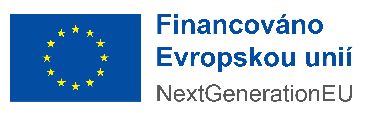 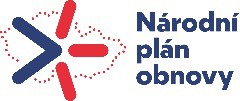 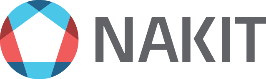 Příloha č. 1 – Položkový rozpad ceny Předmětu plněníNárodní agentura pro komunikační a informační technologie, s. p.Národní agentura pro komunikační a informační technologie, s. p.se sídlem:Kodaňská 1441/46, Praha 10, Vršovice, 101 00IČO:04767543DIČ:CZ04767543zastoupen:xxxzapsán v obchodním rejstříkuMěstského soudu v Praze, oddíl A, vložka 77322bankovní spojení:xxxč.ú.: xxx(dále jako „Objednatel“)aBe a Future s.r.o.se sídlem:Karlovo náměstí 313/8, Nové Město, 120 00 Praha 2IČO:04876041DIČ:zastoupena:CZ04876041xxxzapsán v obchodním rejstříkuvedeném Městským soudem v Praze oddíl C vložka 285925ID datové schránky:wmfq4hvbankovní spojení:xxxč. ú.: xxx(dále jen jako „Dodavatel“),xxxxxxxxxNárodní agentura pro komunikační a informační technologie, s. p.xxxBe a Future s.r.o.Věcné podmínky (omezení) licence (licenční jednotky)Věcné podmínky (omezení) licence (licenční jednotky)Časové podmínky (omezení) licence (časové jednotky)Časové podmínky (omezení) licence (časové jednotky)PoložkaPočet věcných jednotekČasové podmínky (omezení) licence (časové jednotky)Požadovaný počet časových jednotek pro pokrytí požadovaného modelového času užívání licencí(MODELOVÝ POŽADOVANÝ ČAS	= 4 ROKY)Cena věcné jednotky (Kč/ks bez DPH)Cena celkem (Kč bez DPH)SAST a SCA nástroj dle čl. 1 odst. 1.1 písm. a) SmlouvySAST+SCA (1 produkční a 1 neprodukční prostředí)5neomezeno142 864,75 Kč214 323,75 KčSAST a SCA nástroj dle čl. 1 odst. 1.1 písm. a) SmlouvyFortify Sonatype OEM541146 982,49 Kč734 912,45 KčPoložkaSpecifikaceSpecifikaceSpecifikaceSpecifikaceSpecifikaceCena celkem (Kč bez DPH)Implementacedle čl. 1 odst. 1.1 písm. b) Smlouvydle čl. 1 odst. 1.1 písm. b) Smlouvydle čl. 1 odst. 1.1 písm. b) Smlouvydle čl. 1 odst. 1.1 písm. b) Smlouvydle čl. 1 odst. 1.1 písm. b) Smlouvy415 087,55 KčPoložkaSpecifikaceSpecifikacePočet MDJednotková cena	(Kč/MD bez DPH)Jednotková cena	(Kč/MD bez DPH)Cena celkem (Kč bez DPH)Školeníškolení v českém jazyce nebo v anglickém jazyceškolení v českém jazyce nebo v anglickém jazyce658 400,00 Kč58 400,00 Kč350 400,00 KčPoložkaSpecifikaceSpecifikacePočet jednotek pro produkční prostředíJednotková cena za 1 produkční prostředí (Kč/ks bez DPH)Jednotková cena za 1 produkční prostředí (Kč/ks bez DPH)Cena celkem (Kč bez DPH)Technická podporadle čl. 1 odst. 1.1 písm. c) Smlouvy1. rok - cena per uživatele SAST1. rok - cena per uživatele SAST1039 000,00 Kč39 000,00 Kč390 000,00 KčPoložkaSpecifikaceSpecifikacePočet jednotek pro produkční prostředíJednotková cena za 1 produkční prostředí (Kč/ks bez DPH)Jednotková cena za 1 produkční prostředí (Kč/ks bez DPH)Cena celkem (Kč bez DPH)SW Maintenancedle čl.1 odst. 1.1 písm. d) Smlouvy1. rok - cena per uživatele SAST1. rok - cena per uživatele SAST1013 606,23 Kč13 606,23 Kč136 062,30 Kč2 240 786,05 Kč